									12.07.2022   259-01-03-273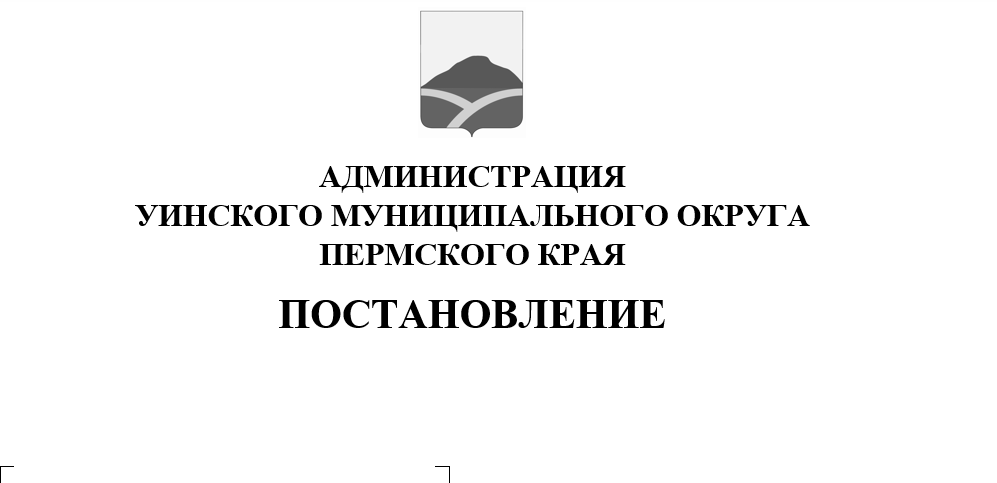 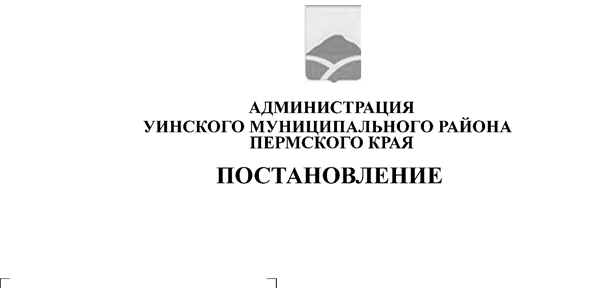 В соответствии с Федеральными законами от 21.12.1994 № 68-ФЗ «О защите населения и территорий от чрезвычайных ситуаций природного и техногенного характера», от 06.10.2006 № 131-ФЗ «Об общих принципах организации местного самоуправления в Российской Федерации», постановлением Правительства Российской Федерации от 30.12.2003 № 794 «О единой государственной системе предупреждения и ликвидации чрезвычайных ситуаций», администрация Уинского муниципального округаПОСТАНОВЛЯЕТ: Утвердить прилагаемый состав сил и средств муниципального уровня территориальной подсистемы единой государственной системы предупреждения и ликвидации чрезвычайных ситуаций на территории Уинского муниципального округа Пермского края.В постановление администрации Уинского муниципального округа от 13.09.2021 № 259-01-03-270 «Об утверждении Положения о подготовке и содержании в готовности необходимых сил и средств для защиты населения, и территорий Уинского муниципального округа от чрезвычайных ситуаций природного и техногенного характера» приложение 2 считать утратившим силу.3.Настоящее постановление вступает в силу со дня его официального обнародования и подлежит размещению на официальном сайте администрации Уинского муниципального округа Пермского края (http://uinsk.ru).4.Контроль над выполнением настоящего постановления возложить на заместителя главы администрации Уинского муниципального округа Ю.А. Матынову.Глава муниципального округа-глава администрации Уинскогомуниципального округа                   А.Н. ЗелёнкинУТВЕРЖДЁНпостановлением администрации Уинского муниципального округа                                                                                                                                                    12.07.2022   259-01-03-273СОСТАВсил и средств муниципального уровня функциональной и территориальной подсистемы единой государственной системы предупреждения и ликвидации чрезвычайных ситуаций на территории Уинского муниципального округа Пермского краяПолное наименование организацииМесто дислокации (адрес, телефон)Место дислокации (адрес, телефон)Численность состава организацииЧисленность состава организацииОснащениеОснащениеОснащениеОснащениеВыполняемые функции (специфика работы)Ведомственная принадлежностьПолное наименование организацииМесто дислокации (адрес, телефон)Место дислокации (адрес, телефон)Общая численностьИз них в постоянной готовности / количество бригадОбщее количество основных видов техники, ед. / из них в постоянной готовности Автомобильная всего, ед. Инженерная всего, ед. Специальная всего, ед. Выполняемые функции (специфика работы)Ведомственная принадлежность122345678910Силы и средства функциональных подсистемСилы и средства функциональных подсистемСилы и средства функциональных подсистемСилы и средства функциональных подсистемСилы и средства функциональных подсистемСилы и средства функциональных подсистемСилы и средства функциональных подсистемСилы и средства функциональных подсистемСилы и средства функциональных подсистемСилы и средства функциональных подсистемСилы и средства функциональных подсистемОтделение МВД России по Уинскому муниципальному округу, ГБДДПермский край, с. Уинское, ул. Свободы, д.27 Пермский край, с. Уинское, ул. Свободы, д.27 10111/411/4000Организация дорожного движения в районе ЧС и на подъездных путях, оказание содействия в эвакуации граждан, охрана общественного порядка в районе ЧС, охрана имущества, оставшегося без присмотра, сопровождение автомобильных колонн, установление личности погибших в районе ЧСМВД РоссииУинский участок Ординского РЭС ПО Кунгурские электрические сети, ОАО МРСК Урала «Пермэнерго»  Пермский край, с. Уинское, ул. Энергетиков, д.4 Пермский край, с. Уинское, ул. Энергетиков, д.4 163/23/2001Аварийно-восстановительные работы, техническое обслуживание и ремонт на сетях электроснабженияМинэнерго РоссииУинская служба газового хозяйства Чайковского филиала ОАО «Газпром газораспределение Пермь»Пермский край, с. Уинское, ул. Ольховая, д.1 Пермский край, с. Уинское, ул. Ольховая, д.1 183/13/1001Локализация и ликвидация аварий на сетях газораспределения и газопотребления(транспортировка газа, строительство газопроводов, техническое обслуживание газопроводов, пунктов редуцирования газа, газового оборудованияМинэнерго РоссииПАО «Ростелеком»Пермский край, с. Уинское, ул. Кирова, д. 7 Пермский край, с. Уинское, ул. Кирова, д. 7 82/12/1000Аварийно- восстановительные работы на сетях электросвязиМинцифрыРоссииГКУ Управление лесничества Пермского края», Октябрьское лесничествоПермский край, с. Уинское, ул. 8 Марта, д. 50 Пермский край, с. Уинское, ул. 8 Марта, д. 50 82/12/1000Локализация и ликвидация лесных пожаровГКУ Управление лесничества Пермского края»ГБУЗ ПК «Уинская ЦРБ»Пермский край, с. Уинское, ул. Заречная, 13 Пермский край, с. Уинское, ул. Заречная, 13 1863/43/1003Бригада экстренной доврачебной помощиВрачебно-сестринская бригадаМинистерство здравоохранения Пермского краяСтанция по борьбе с болезнями животныхПермский край, с. Уинское, ул. Ольховая, 8 Пермский край, с. Уинское, ул. Ольховая, 8 42/12/1000Ветеринарная деятельностьГосударственная ветеринарная инспекция Пермского краяИтого за ФП РСЧС:Итого за ФП РСЧС:34153/1453/14005Силы и средства муниципального звена территориальной  подсистемыСилы и средства муниципального звена территориальной  подсистемыСилы и средства муниципального звена территориальной  подсистемыСилы и средства муниципального звена территориальной  подсистемыСилы и средства муниципального звена территориальной  подсистемыСилы и средства муниципального звена территориальной  подсистемыСилы и средства муниципального звена территориальной  подсистемыСилы и средства муниципального звена территориальной  подсистемыСилы и средства муниципального звена территориальной  подсистемыСилы и средства муниципального звена территориальной  подсистемыСилы и средства муниципального звена территориальной  подсистемыОператор 112Пермский край, с. Уинское, ул.4410000Координация действий службМКУ «Гражданская защита»Диспетчер ЕДДСПермский край, с. Уинское, ул.4410000Координация действий службМКУ «Гражданская защита»ПЧ №92 22 отряд ППС ПК ГКУ «УГПС Пермского края»Пермский край, с. Уинское, ул. Дальняя, д. 1518184/12/1002Поисково-спасательные работы, аварийно-спасательные работы, связанные с тушением пожаровСубъектовая ПОМуниципальная пожарная охрана с. Аспа, Пермский край, Уинский район, с. Аспа, ул. Ленина, д. 84441/21001Предупреждение и тушение пожаровМКУ «Гражданская защита»Муниципальная пожарная охрана с. Верхний Сып, Пермский край, Уинский район, с. Верхний Сып, ул. Школьная, 9441/21001Предупреждение и тушение пожаровМКУ «Гражданская защита»Муниципальная пожарная охрана, д. Иштеряки, Пермский край, Уинский район, д. Иштеряки, пер. Восточный, 24  441/21001Предупреждение и тушение пожаровМКУ «Гражданская защита»Муниципальная пожарная охрана, д. Ломь, Пермский край, Уинский район, д. Лом, ул. Мира, д. 28441/21001Предупреждение и тушение пожаровМКУ «Гражданская защита»Муниципальная пожарная охрана с. Суда, Пермский край, Уинский район, с. Суда, ул. Центральная, 6441/21001Предупреждение и тушение пожаровМКУ «Гражданская защита»Муниципальная пожарная охрана с. Чайка,  Пермский край, Уинский район, с. Чайка, ул. Советская, д. 21441/21001Предупреждение и тушение пожаровМКУ «Гражданская защита»МУП «Уинское ЖКХ»Пермский край, с. Уинское, ул. Кирова, д.3444/11000Аварийно-восстановительные работы на объектах холодного водоснабжения Муниципальная администрация Уинского МОООО «Дорожник»Пермский край, с. Березовка, ул. Советская, д. 14310103/31001Аварийно-восстановительные работы, техническое обслуживание и ремонт дорогЧастная собственностьИтого за ТП РСЧС:10010019/172/99